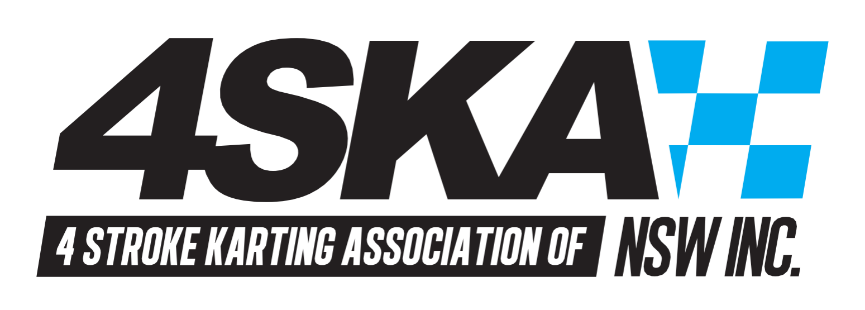 2022/23 AGM NOMINATION FORM
NOMINATIONS MUST BE RECEIVED PRIOR TO 7:00PM WEDNESDAY 3rd AUGUST 2022
--------------------------------------------------------------------------------------------------------------------------------------------------------------------------CLUB MEMBER NAME :
SIGNATURE :
--------------------------------------------------------------------------------------------------------------------------------------------------------------------------
I WISH TO NOMINATE FOR THE FOLLOWING POSITION(S) :
You can nominate for as many positions as you wish (Place an X in the box adjacent to the role)
-------------------------------------------------------------------------------------------------------------------------------------------------------------------CLUB PRESIDENTCLUB VICE PRESIDENTCLUB TREASURERCLUB SECRETARYCOMMITTEE MEMBER 5COMMITTEE MEMBER 6COMMITTEE MEMBER 7I would like to express my interest in the following voluntary role(s):ASSISTANT TREASURERASSISTANT SECRETARYWEBSITE & MARKETING MANAGEREQUIPMENT & ASSET MANAGEREVENT SETUP CO-ORDINATOREVENT PACK UP CO-ORDINATORIT & COMPUTER SYSTEMS MANAGERASSISTANT IT & COMPUTER SYSTEMS MANAGEROFFICIALS CO-ORDINATORKARTING NSW DELEGATECLUB CONTACTMEMBERSHIP & LICENCING OFFICERCHIEF TECHNICAL OFFICERMEMBER PROTECTION & INFORMATION OFFICER
------------------------------------------------------------------------------------------------------------------------------------------------------------------------
ENDORSED BY : 	CLUB MEMBER 1 _____________________________________________________CLUB MEMBER 2 _____________________________________________________As per our constitution all nominations must be endorsed by two club members. Upon receipt of this nomination form if your
nomination is not already endorsed by two other club members, two existing committee members will endorse your nomination
so that it is formal. You will be notified in writing that your nomination has been received and is formal.This form may be returned by:Email to; sectretary@4skansw.com.au Mail to;   PO Box 88 Tahmoor 2573 (must be received before 7pm on Wednesday 3rd August 2022)Image of a completed form sent via SMS to 0490438697